№п/пФ.И.О. педагогаНазвание программыСрок реализацииВозраст детейКраткая характеристика программыСоциально-педагогическая направленностьСоциально-педагогическая направленностьСоциально-педагогическая направленностьСоциально-педагогическая направленностьСоциально-педагогическая направленностьСоциально-педагогическая направленность1Прахова Светлана Викторовна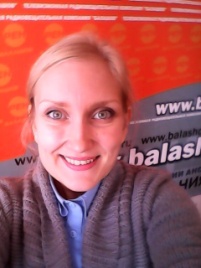 Образование высшееСкрипчук Галина Алексеевна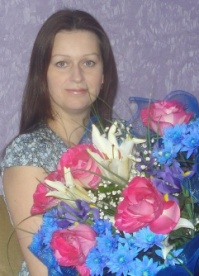 Образование высшее«Созвездие ТВ»»37-14На занятиях, которые проходят два раза в неделю, учающиеся изучают азы журналистики. Осваивают «золотые» правила грамотной речи, учатся профессионально пользоваться видеокамерой и монтировать телесюжеты.У творческого объединения «Созвездие ТВ» есть своя группа в контакте (https://vk.com/club128938658), где ребята ведут  блоги, выкладывают видеорепортажи. Также учащиеся «Созвездие ТВ» пробуют себя в роли ведущих на местном телевидении.